Umhvørvismálaráðið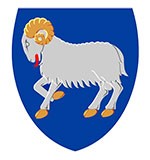 Uppskot tilKunngerð um lendisskráVið heimild í § 7 a, stk. 3 og stk. 4 í løgtingslóg nr. 13 frá 21. mai 1954 um býarskipanir og byggisamtyktir, sum seinast broytt við løgtingslóg nr. 31 frá 17. mars 2022, verður ásett:§ 1. Í lendisskránni eru skrásettar allar góðkendar byggisamtyktir. Lendisskráin skal vísa øll byggisamtyktini viðkomandi kort og tekstskjøl.Stk. 2. Í lendisskránni eru eisini frámerki um allar ætlaðar byggisamtyktir ella broytingar í byggisamtyktum, tá hesar eru lýstar við kunngerð sbrt. § 6, stk. 1 í løgtingslóg um býarskipanir og byggisamtyktir. Frámerki skal setast í lendisskránna í seinasta lagi dagin eftir, at Umhvørvisstovan hevur fingið boð frá kommununi sbrt. § 3, stk. 2.§ 2. Umhvørvisstovan umsitur lendisskránna. Stk. 2. Lendisskráin er atkomulig hjá almenninginum, uttan kostnað.§ 3. Kommunan skal senda Umhvørvisstovuni byggisamtyktir, herundir broyttar byggisamtyktir, í seinasta lagi 4 vikur eftir at hesar eru góðkendar av Umhvørvismálaráðnum, smb. § 7 a, stk. 2 í løgtingslóg um býarskipanir og byggisamtyktir.Stk. 2. Í seinasta lagi sama dag, sum kommunan kunngerð ætlaða byggisamtykt ella broyting í byggisamtykt, skal kommunan boðað Umhvørvisstovuni frá hesum, á tann hátt, sum Umhvørvisstovan ásetir, smb. § 4.§ 4. Umhvørvisstovan ásetir í reglugerð, í hvørjum líki kort og tekstskjøl skulu latast Umhvørvisstovuni, umframt reglur fyri, hvussu fráboðan sbrt. § 3, stk. 2 skal latast inn.Stk. 2. Kommunan skal fylgja teimum til eina og hvørja tíð galdandi ásetingum sbrt. stk. 1.§ 5. Henda kunngerð kemur í gildi dagin eftir, at hon er kunngjørd.Umhvørvismálaráðið, xx.xx. 2023.Ingilín D. Strømlandsstýriskvinna/ Pól E. Egholm